Утверждаюглава администрации сельского поселения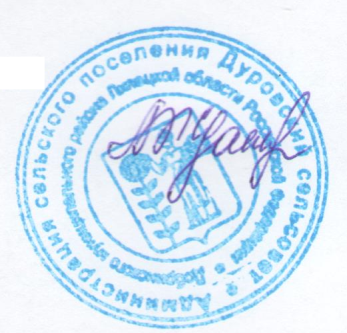 Дуровский сельсовет Добринского муниципальногорайона Липецкой области Л.И.Жданова«22» июня 2022г.ГРАФИКконсультирования контролируемых лиц и их уполномоченных представителей по вопросам, касающимся организации и осуществления муниципального контроляв сфере благоустройствана территории сельского поселения Дуровский сельсоветДобринского муниципального района Липецкой областидолжностными лицами администрации сельского поселения Дуровский сельсовет Добринского муниципального района Липецкой областина июль 2022г.Консультирование по телефону, посредством видео-конференц-связи, на личном приеме осуществляется должностным лицом уполномоченного органа в помещении администрации сельского поселения Дуровский сельсовет по адресу: Липецкая область, Добринский район, с.Дурово ул.Центральная д.9 соответствии со следующим графиком:2. Письменное консультирование осуществляется по следующим вопросам:1) порядка применения положений нормативных правовых актов, содержащих обязательные требования, соблюдение которых является предметом муниципального контроля;2) порядка проведения контрольных мероприятий;3) периодичности проведения контрольных мероприятий;4) порядка принятия решений по итогам контрольных мероприятий;5) порядка обжалования решений, действия (бездействия) должностных лиц уполномоченного органа.Для получения консультации в письменном виде заявитель направляет свои вопросы по адресу e-mail: rabotaadmpohta@mail.ru, olia.yashikova@yandex.ru.№ п/пФ.И.О. должностного лицаДолжностьДатаВремяНомер телефона и (или) указание на сервис видео-конференц-связи1Жданова Л.И.Глава администрации04.079.00-11.008(47462) 3-63-182Глотова М.А.Спрециалист 1 разряда11.079.00-11.008(47462) 33Жданова Л.И.Глава администрации18.079.00-11.008(47462) 34Глотова М.А.Спрециалист 1 разряда25.079.00-11.008(47462) 3